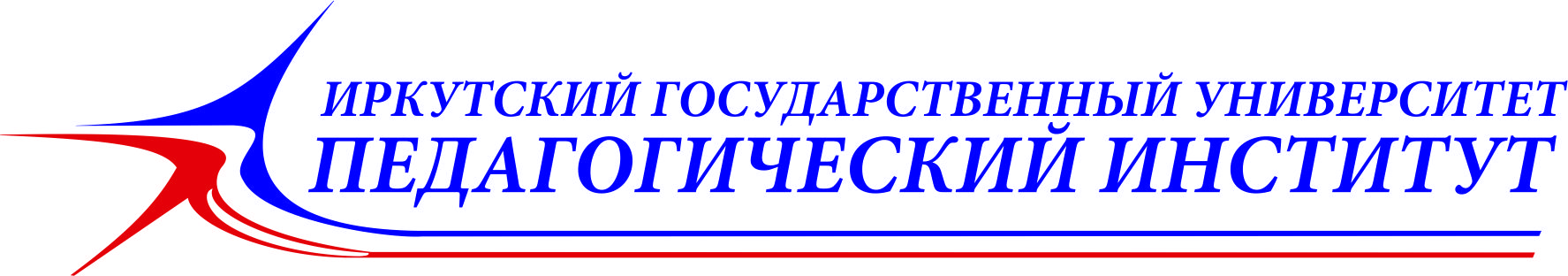 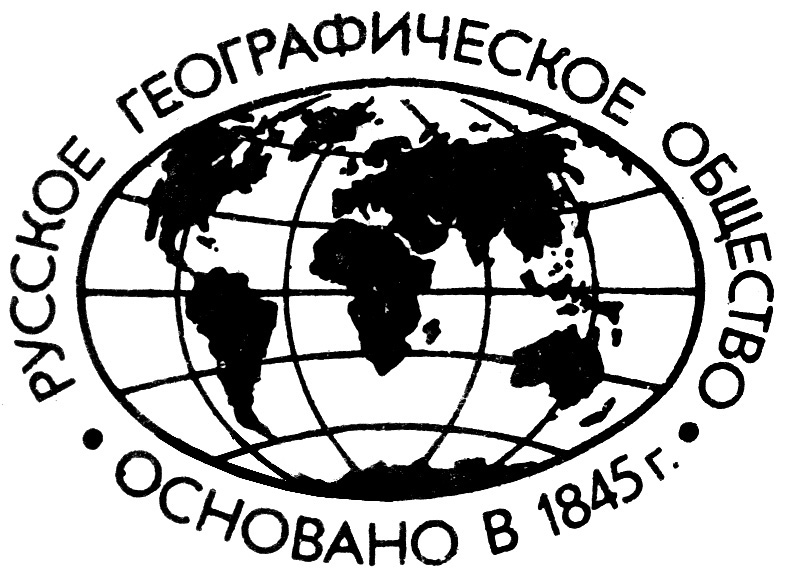 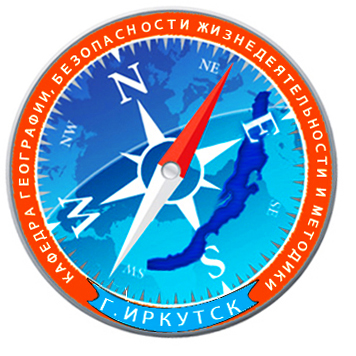 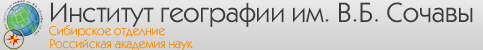 ПЕДАГОГИЧЕСКИЙ ИНСТИТУТ ИГУПРИ НАУЧНОЙ ПОДДЕРЖКЕИНСТИТУТА ГЕОГРАФИИ ИМ. В.Б. СОЧАВЫ СО РАНИРКУТСКОГО ОБЛАСТНОГО ОТДЕЛЕНИЯ РУССКОГО ГЕОГРАФИЧЕСКОГО ОБЩЕСТВАПРОВОДИТ V МЕЖРЕГИОНАЛЬНУЮ ОЛИМПИАДУ ПО ГЕОГРАФИИ СРЕДИ ШКОЛЬНИКОВ 8-11 КЛАССОВ«Географический Олимп»Цель олимпиады: популяризация географических знаний среди школьников старших классов общеобразовательных учреждений регионов Сибири и Дальнего Востока, повышения статуса учебного предмета «География», развитие познавательного интереса и творческих возможностей школьников по географическим дисциплинам. Организаторы: Естественно-географический факультет, кафедра географии безопасности жизнедеятельности и методики Педагогического института ИГУ при научной поддержке Института географии им. В.Б. Сочавы СО РАН, Восточно-Сибирского областного отделения Русского географического общества.Участники: учащиеся 8-11 классов.Жюри олимпиады: представители методической комиссии по проведению олимпиад школьников по географии при Министерстве образования Иркутской области и г. Иркутска, научные сотрудники ИГ СО РАН, преподаватели Педагогического института ИГУ, учителя и географы-исследователи. Порядок, сроки и место проведения: Олимпиада проводится в два этапа: первый – заочный (дистанционный) и второй – очный. Первый заочный тур проводится в регионах России с 6 апреля 2016 г. по 8 апреля 2016 г. К участию во втором туре допускаются победители и призеры первого тура олимпиады. Второй тур проводится в Иркутске начале мая с 10.00 до 17.00 (о месте проведения, точных сроках и программе мероприятия победителям и призерам первого тура сообщается персонально). Всем участникам (первого и второго тура) выдаются (высылаются) сертификаты участника олимпиады.Организационный взнос за участие в первом туре олимпиады не взимается!ПЛАН ОЛИМПИАДЫ:Регистрация участников: до 21 марта 2016 года.Отправить письмо с регистрационной формой на адрес администратора олимпиады с копией квитанции (olimpgeo2016@yandex.ru).При регистрации необходимо заполнить следующую форму:После регистрации, оргкомитет олимпиады высылает на электронный адрес (e-mail) участника подтверждение о регистрации, его логин и пароль, а также рекомендации по выполнению олимпиадных заданий.Первый теоретический турЦель проведения первого тура – определение общей теоретической подготовки по географии участников олимпиады. Время проведения с 06.04.2016 г. (05 часов 00 минут) по 08.04.2016 г. (05 часов 00 минут), время московское. Используя свой индивидуальный код доступа (логин и пароль), участник может приступить к выполнению заданий. На решение заданий первого тура отводится 60 минут, после истечения срока программа закроется. Повторное участие в туре невозможно. На выполнение заданий дается 1 попытка. С результатом первого тура Вы можете ознакомиться на странице MOODL, используя свой логин и пароль. II практический турЦель второго тура – определение практической подготовки участников олимпиады к применению имеющихся географических знаний и умений. О проведении второго тура каждому участнику будет сообщено дополнительно. Внеконкурсные мероприятия Олимпиады: торжественное открытие и закрытие олимпиады, планируется экскурсия по городу. По вопросам олимпиады Вы можете обращаться по адресу: olimpgeo2016@yandex.ru; kaf-geo@mail.ru или телефону: 8(3952)240491; 89248289086 Хамина Наталья Владимировна№ПолеПример1Фамилия, имя, отчество ученика (полностью)Иванов Иван Иванович2Полное наименование образовательного учрежденияМОУ «Лицей №1» 3Класс94Ф.И.О. учителя (подготавливающего к олимпиаде)Петрова Тамара Ивановна5Субъект РФРеспублика Бурятия или Иркутская область и т.д.6Населенный пунктГ. Иркутск; с. Верхняя Буреть7Почтовый адрес образовательного учреждения (полностью)Иркутск, ул. Маяковского, 52 6640058Контактный e-mail9Контактный телефон (включая телефонный код населенного пункта)83592428275